Studie- en vakboeken Dedicon Uitgekomen kwartaal 1 2019Bevat alle gesproken boeken die in de periode januari t/m maart 2019 aan de collectie van Dedicon zijn toegevoegd. Over deze lijstDeze lijst bevat de gesproken boeken van Dedicon Educatief die in het eerste kwartaal van 2019 aan de collectie van Dedicon zijn toegevoegd. De lijst bevat informatieve boeken voor volwassenen. De boeken zijn gesorteerd op achternaam van de auteur. De volgende gegevens zijn opgenomen:Auteur en titelEen korte inhoudomschrijving (indien beschikbaar)Het jaar van uitgaveOpleidingsniveau (mbo, hbo of wo)Het boeknummerAanduiding van het genre ‘niet’, omdat het gaat om informatieve boekenAanduiding V (voor volwassenen)Aanduiding 1 of meer dc = Daisy-schijfjes (omvang van het boek)Duur van het boek (voorbeeld 10:17 = 10 uur en 17 minuten)Vertolking NL: voorgelezen met een Nederlandse stemN.B. De boekgegevens worden rechtstreeks geleverd door Dedicon Educatief en niet gewijzigd voor de configuratie naar dit bestand. Dit bestand is met de grootst mogelijke zorg opgesteld, taal en spelfouten onder voorbehoud. Opgeven van boeksuggesties: Een boeksuggestie indienen doet u zo:Zoek in dit bestand.Noteer de titel, auteur en het boeknummer van het desbetreffende boek.U mailt de boeksuggestie aan klanten@passendlezen.nl met uw klantgegevens. In de onderwerpsregel noteert u (minimaal) ‘Suggestie studie- en vak’.De boeksuggestie voor het studie- en vakboek wordt door Passend Lezen in behandeling genomen. U ontvangt een terugkoppeling of het boek wel of niet in de collectie past en wordt opgenomen.Inhoud:
Informatieve boeken voor volwassenen	1Informatieve boeken voor volwassenenMijn boeddhistisch alfabet
2011
hbo,wo
s456742 niet - V - 1dc 0:21 NL
____________________________NU juridisch : Profielboek Medewerker HRM : Werkboek
Human Resource Management
2018
mbo
s455871 niet - V - 1dc 3:52 NL
____________________________Aron, Elaine N. / Het werkboek voor hoog sensitieve personen
Een werkboek voor hoog sensitieve personen vol oefeningen, zelftests, ontspanningsoefeningen en visualisaties
2013
hbo,wo
s456325 niet - V - 1dc 10:53 NL
____________________________Blijd-Hoogewys, Els / ASS bij je man, wat dan?
partnercursus autisme
2014
hbo,wo
s456191 niet - V - 1dc 6:12 NL
____________________________Brugge, Frans van der / Neurorevalidatie bij centraal neurologische aandoeningen
overeenkomsten in symptonen en paramedische interventies
2016
hbo
s456933 niet - V - 1dc 8:34 NL
____________________________Cladder, Hans / Oplossingsgerichte korte psychotherapie
2010
hbo,wo
s456512 niet - V - 1dc 6:45 NL
____________________________Graff, Maud / Ergotherapie bij ouderen met dementie en hun mantelzorgers
het edomah-programma
2010
hbo,wo
s456830 niet - V - 1dc 13:22 NL
____________________________Helleman, Vera / De emotie encyclopedie
Gevoelens als navigatiesysteem naar een gelukkig leven
2017
hbo,wo
s456186 niet - V - 1dc 17:07 NL
____________________________Hollander, Jaap / Provocatief coachen
Beschrijving van een nieuwe stijl van helpen voor coaches, therapeuten en adviseurs
2002
hbo,wo
s456185 niet - V - 1dc 7:16 NL
____________________________Ikeda, Daisaku / De nieuwe menselijke revolutie : Deel 2
&quot;Handboek&quot; voor de beoefening van het boeddhisme en het opbouwen van een vredesbeweging in deze tijd
2007
hbo,wo
s456741 niet - V - 1dc 11:28 NL
____________________________Kleefstra, N. / Effectief zoeken en beoordelen van medische literatuur
inclusief een praktische PubMed handleiding
2012
hbo,wo
s456584 niet - V - 1dc 6:09 NL
____________________________Koopmans, Fons / NU juridisch : Profielboek Medewerker HRM : Leerboek
2016
mbo
s455874 niet - V - 1dc 17:12 NL
____________________________Leader, Darian / Het nieuwe zwart
Psychoanalyse van rouw en melancholie als basis voor depressie, met een pleidooi voor het doorleven van het eigen, persoonlijke ongeluk
2011
hbo,wo
s456103 niet - V - 1dc 6:24 NL
____________________________Locher, Kees / Grondprincipes van coachen
de wil mobiliseren waar de ontwikkeling van mens en organisatie elkaar kruisen
2004
hbo,wo
s456454 niet - V - 1dc 13:13 NL
____________________________Lohuis, Gerard / Krachtgericht werken
Beschrijving van een andere, klantgerichte benadering om met cli?nten in de geestelijke gezondheidszorg om te gaan
2018
hbo,wo
s456176 niet - V - 1dc 5:51 NL
____________________________Nollkaemper, André / Kern van het internationaal publiekrecht
2016
hbo,wo
s456225 niet - V - 2dc 30:15 NL
____________________________Onderwaater, Annelies / De onverbrekelijke band
inleiding en ontwikkelingen in de contextuele therapie van Nagy
2015
hbo,wo
s467006 niet - V - 1dc 9:56 NL
____________________________Pacot, Simone / Tot in onze diepste diepten : het evangelie ter harte nemen
2015
hbo,wo
s455474 niet - V - 1dc 9:07 NL
____________________________Rigter, Jakop / Basisboek psychologie
sociaal verbonden
2017
hbo,wo
s456192 niet - V - 2dc 36:19 NL
____________________________Rijnders, Paul / Psychische klachten in de huisartsenpraktijk
werken met het kop-model
2018
wo
s456193 niet - V - 1dc 8:11 NL
____________________________Severijnen, Olav / Basisboek communiceren
Studieboek voor het hoger beroepsonderwijs.
2013
hbo,wo
s455893 niet - V - 1dc 16:28 NL
____________________________Silverman, Jonathan / Vaardig Communiceren in de gezondheidszorg
Een evidence-based benadering
2014
hbo
s456844 niet - V - 1dc 13:57 NL
____________________________Bibliotheekservice Passend LezenPostbus 840102508 AA Den HaagTel.: 	070 - 338 15 00E-mail: 	klanten@passendlezen.nlWebsite:	www.passendlezen.nl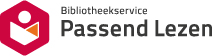 